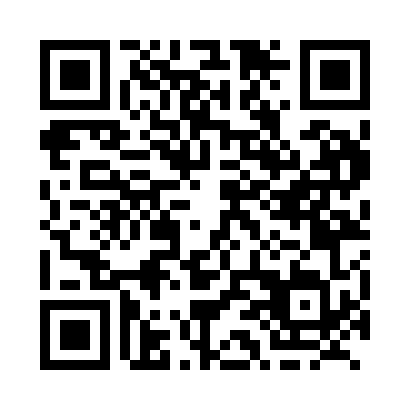 Prayer times for Coughlin, Ontario, CanadaWed 1 May 2024 - Fri 31 May 2024High Latitude Method: Angle Based RulePrayer Calculation Method: Islamic Society of North AmericaAsar Calculation Method: HanafiPrayer times provided by https://www.salahtimes.comDateDayFajrSunriseDhuhrAsrMaghribIsha1Wed4:466:321:516:559:1010:572Thu4:436:301:506:569:1110:593Fri4:416:291:506:579:1311:014Sat4:396:271:506:589:1411:035Sun4:366:251:506:599:1611:056Mon4:346:241:507:009:1711:087Tue4:316:221:507:009:1911:108Wed4:296:211:507:019:2011:129Thu4:276:191:507:029:2111:1510Fri4:246:181:507:039:2311:1711Sat4:226:161:507:049:2411:1912Sun4:206:151:507:059:2611:2113Mon4:176:131:507:059:2711:2414Tue4:156:121:507:069:2811:2615Wed4:136:111:507:079:3011:2816Thu4:116:101:507:089:3111:3117Fri4:086:081:507:099:3211:3318Sat4:066:071:507:099:3411:3519Sun4:046:061:507:109:3511:3720Mon4:026:051:507:119:3611:4021Tue4:006:041:507:129:3711:4222Wed3:586:031:507:129:3911:4423Thu3:566:021:507:139:4011:4524Fri3:566:011:507:149:4111:4625Sat3:556:001:517:149:4211:4626Sun3:555:591:517:159:4311:4727Mon3:545:581:517:169:4411:4828Tue3:545:571:517:169:4511:4829Wed3:545:561:517:179:4611:4930Thu3:535:551:517:189:4711:4931Fri3:535:551:517:189:4811:50